1.- Què diu aquest rètol? ______________________________________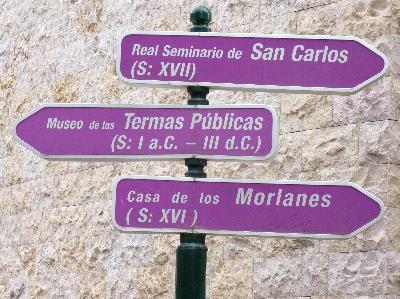 2.- Indica en aquest rellotge les hores en nombres romans. Marca amb les busques la hora a la que entrem al matí a l’escola. 3.- Quins nombres indiquen aquests rètols?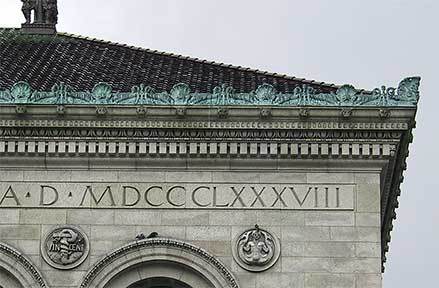 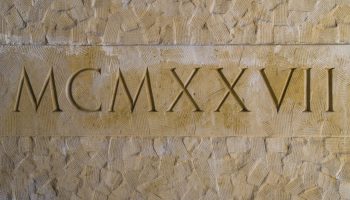     ______________________________________    ________________________________________4.- Quin és el nombre anterior i posterior d’aquest nombre romà?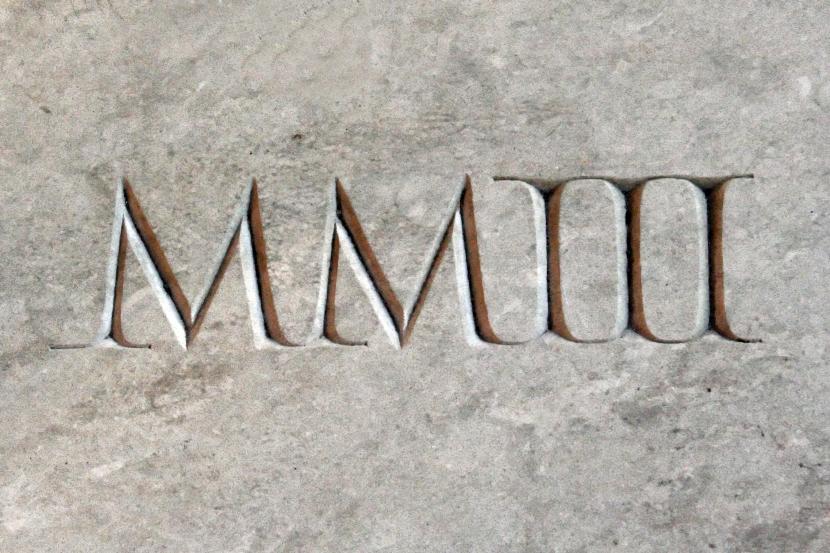 ______________________                                                                      __________________________                   5.- A quin any es van construir aquests monuments? 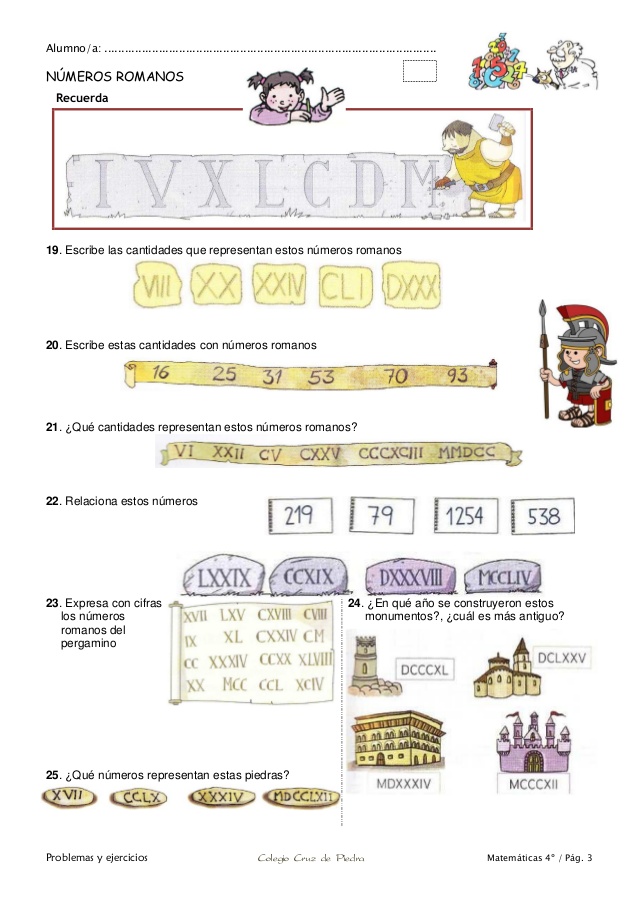 _______________                                                                                                         __________________Quin és el més antic?_________________6.- Escriu la teva data de naixement en nombres romans.7.- A partir d’aquest gràfic completa la taula. Indica en nombres romans les xifres.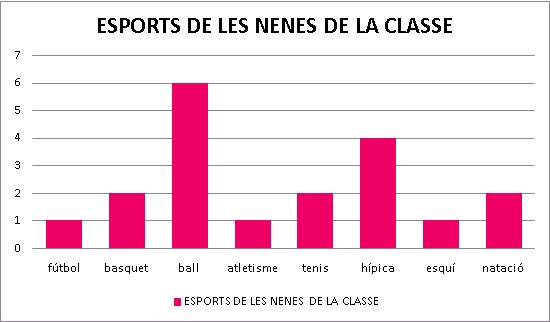 ENS POSEM A PROVA. ROMANS ENS POSEM A PROVA. ROMANS Nom __________________________________fútbol